Colorado Women’s Lacrosse Officials Association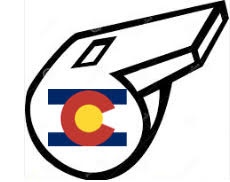 Junior OfficialsA junior official is anyone still in high school and 18 or younger as of January 1, 2020.  You can officiate U14 and younger youth lacrosse games.  You must be registered with US Lacrosse (USL) and certified to umpire at any level of youth lacrosse in Colorado.All junior officials will need to complete the following in order to be certified for the 2020-2021 season:US Lacrosse registration – all officials must register directly with US Lacrosse.
Link to US Lacrosse Registration.  The fee for anyone in high school the fee is $35.00.Colorado Women’ Lacrosse Officials Association (CWLOA) Registration:	  Register as a 2020 CWLOA official, please download the form below, fill out, and mail with dues to the address on the form.2020 Youth Registration form for CWLOAAttend all required training.Pass the US Lacrosse rules test. The test is accessed through each official’s Arbiter account. The test must be taken and passed prior to the start of the season, April 15, 2021.Complete the US Lacrosse On Line Education course. If you have taken this course in the past, you are not required to retake it.Classroom training Sunday October 4, 2020 from 12:30 – 3:00 PM or Wednesday October 7, 2020 from 4:30 – 7:00 PM at Mission Medical Center 2125 East LaSalle Street (Lower Level – back), Colorado Springs, CO 80909You will need a uniform. Check out the Youth Official’s uniform from page 116 from the 2020 Women’s Officials’ Training Manual. (A front pocket is recommended!).  Please get black shorts and/or sweat pants.HOW TO BECOME CERTIFIED All junior officials must be certified annually in order to work and off-season gamesCWLOA annual are $25.dues Registration form is on cwloa.com if it is not attached.If you have trouble logging into uslacrosse.org, a call to them will solve that.  Phone US Lacrosse Membership: 410-235-6882 X 102.Everyone officiating youth lacrosse must pass this exam.  The exam is online at US Lacrosse.Please contact cwloaboard@gmail.com with any questions